Федеральное государственное бюджетное образовательное учреждение высшего образования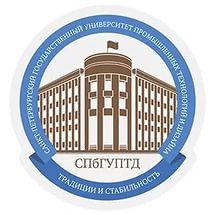 «САНКТ-ПЕТЕРБУРГСКИЙ ГОСУДАРСТВЕННЫЙ УНИВЕРСИТЕТ ПРОМЫШЛЕННЫХ ТЕХНОЛОГИЙ И ДИЗАЙНА»Уважаемые коллеги!Кафедра бухгалтерского учёта и аудита Санкт-Петербургского государственного университета промышленных технологий и дизайна объявляет о проведении Межвузовского конкурса «Знаток НДС» среди студентов и магистрантов.Конкурс проводится в очном формате (для студентов СПбГУПТД  и желающих из других вузов г. Санкт-Петербурга), а также в дистанционном формате для участников из других городов. Конкурс будет проходить в 2 этапа в один день:1 этап – тестирование 30 мин.10 мин. перерыв2 этап – решение задач (1ч 30 мин.)Заявки на участие принимаются до 12 апреля 2021 года по электронной почте mgka@mail.ru, b.uchet@sutd.ru. Очный конкурс пройдет с 10.30 15 апреля 2021 г. по адресу: Санкт-Петербург, Вознесенский пр., д. 46, ауд. 365В дистанционном формате конкурс пройдет 15 апреля 2021 г. З А Я В К А на участие в Межвузовском конкурсе «Знаток НДС» СОСТАВ  УЧАСТНИКОВ  Наименование высшегоучебного заведенияФ.И.О., должностьруководителя от вузаКонтактный телефонE-mail№ФИОКурсНаправление подготовка/профильE-mail участника12…